APLIKASI MOBILE CHATLEWAT GPRS BERBASIS J2MESKRIPSI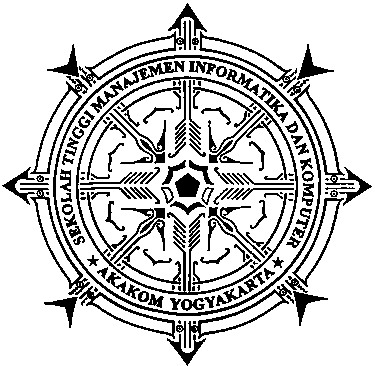 Disusun Oleh :ARIF RAHMANNo. Mahasiswa: 045410105Jurusan	: Teknik InformatikaJenjang	: Strata 1 (S1)SEKOLAH TINGGI MANAJEMEN INFORMATIKA DAN KOMPUTERAKAKOMYOGYAKARTA2011